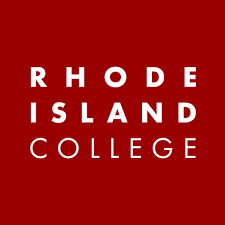 graduate COMMITTEE 
curriculum PROPOSAL FORMA. Cover page	 (rover over text for more instructions- please delete red instructions)B. NEW OR REVISED COURSESD. SignaturesD.2. Acknowledgements: Required from all departments (and corresponding dean) impacted by the proposal. Signature does not indicate approval.  Concerns should be brought to the attention of the graduate committee chair for discussion.A.1. Course or programMS Clinical Mental Health Counseling CGS Advanced CounselingMS Clinical Mental Health Counseling CGS Advanced CounselingMS Clinical Mental Health Counseling CGS Advanced CounselingMS Clinical Mental Health Counseling CGS Advanced CounselingMS Clinical Mental Health Counseling CGS Advanced CounselingReplacing nonenonenonenonenoneAcademic Unit | School of Education | | School of Education | | School of Education | | School of Education | | School of Education |A.2. Proposal typeCourse:   revision | Course:   revision | Course:   revision | Course:   revision | Course:   revision | A.3. OriginatorMonica DarcyMonica DarcyHome departmentHome departmentCEPCEPA.4. RationaleAdditional Information for new programsThis is a course offering “clean up” for when Counseling courses are offered in the Counseling, Educational Leadership and School Psychology (CEP) Department.These changes have evolved based on full and part time student schedules for the MS CMHC program (3-year 60-credits) and the CGS Advanced Counseling (2-year 15-credit post-Masters certificate). The changes also provide an opportunity for non-matriculated students to take 1 of 3 courses in any or each of the fall, spring, and summer semester (CEP 531, 532, 535)This proposal includes the College Catalog edits needed as well as Peoplesoft course description which do not align to the current Catalog.This is a course offering “clean up” for when Counseling courses are offered in the Counseling, Educational Leadership and School Psychology (CEP) Department.These changes have evolved based on full and part time student schedules for the MS CMHC program (3-year 60-credits) and the CGS Advanced Counseling (2-year 15-credit post-Masters certificate). The changes also provide an opportunity for non-matriculated students to take 1 of 3 courses in any or each of the fall, spring, and summer semester (CEP 531, 532, 535)This proposal includes the College Catalog edits needed as well as Peoplesoft course description which do not align to the current Catalog.This is a course offering “clean up” for when Counseling courses are offered in the Counseling, Educational Leadership and School Psychology (CEP) Department.These changes have evolved based on full and part time student schedules for the MS CMHC program (3-year 60-credits) and the CGS Advanced Counseling (2-year 15-credit post-Masters certificate). The changes also provide an opportunity for non-matriculated students to take 1 of 3 courses in any or each of the fall, spring, and summer semester (CEP 531, 532, 535)This proposal includes the College Catalog edits needed as well as Peoplesoft course description which do not align to the current Catalog.This is a course offering “clean up” for when Counseling courses are offered in the Counseling, Educational Leadership and School Psychology (CEP) Department.These changes have evolved based on full and part time student schedules for the MS CMHC program (3-year 60-credits) and the CGS Advanced Counseling (2-year 15-credit post-Masters certificate). The changes also provide an opportunity for non-matriculated students to take 1 of 3 courses in any or each of the fall, spring, and summer semester (CEP 531, 532, 535)This proposal includes the College Catalog edits needed as well as Peoplesoft course description which do not align to the current Catalog.This is a course offering “clean up” for when Counseling courses are offered in the Counseling, Educational Leadership and School Psychology (CEP) Department.These changes have evolved based on full and part time student schedules for the MS CMHC program (3-year 60-credits) and the CGS Advanced Counseling (2-year 15-credit post-Masters certificate). The changes also provide an opportunity for non-matriculated students to take 1 of 3 courses in any or each of the fall, spring, and summer semester (CEP 531, 532, 535)This proposal includes the College Catalog edits needed as well as Peoplesoft course description which do not align to the current Catalog.This is a course offering “clean up” for when Counseling courses are offered in the Counseling, Educational Leadership and School Psychology (CEP) Department.These changes have evolved based on full and part time student schedules for the MS CMHC program (3-year 60-credits) and the CGS Advanced Counseling (2-year 15-credit post-Masters certificate). The changes also provide an opportunity for non-matriculated students to take 1 of 3 courses in any or each of the fall, spring, and summer semester (CEP 531, 532, 535)This proposal includes the College Catalog edits needed as well as Peoplesoft course description which do not align to the current Catalog.A.5. Student impactImproved clarity across all platforms where course offerings are listed; more options for non-matriculated students   to take selected coursesImproved clarity across all platforms where course offerings are listed; more options for non-matriculated students   to take selected coursesImproved clarity across all platforms where course offerings are listed; more options for non-matriculated students   to take selected coursesImproved clarity across all platforms where course offerings are listed; more options for non-matriculated students   to take selected coursesImproved clarity across all platforms where course offerings are listed; more options for non-matriculated students   to take selected coursesImproved clarity across all platforms where course offerings are listed; more options for non-matriculated students   to take selected coursesA.6. Impact on other programsSchool Psychology students complete a Masters in Counseling before the CAGS in School Psychology. This proposal addresses the necessary schedule for the School Psychology Plan of StudySchool Psychology students complete a Masters in Counseling before the CAGS in School Psychology. This proposal addresses the necessary schedule for the School Psychology Plan of StudySchool Psychology students complete a Masters in Counseling before the CAGS in School Psychology. This proposal addresses the necessary schedule for the School Psychology Plan of StudySchool Psychology students complete a Masters in Counseling before the CAGS in School Psychology. This proposal addresses the necessary schedule for the School Psychology Plan of StudySchool Psychology students complete a Masters in Counseling before the CAGS in School Psychology. This proposal addresses the necessary schedule for the School Psychology Plan of StudySchool Psychology students complete a Masters in Counseling before the CAGS in School Psychology. This proposal addresses the necessary schedule for the School Psychology Plan of StudyA.7. Resource impactFaculty PT & FT: None- the clean-up reflects courses schedules as they are currently being offered by facultyNone- the clean-up reflects courses schedules as they are currently being offered by facultyNone- the clean-up reflects courses schedules as they are currently being offered by facultyNone- the clean-up reflects courses schedules as they are currently being offered by facultyNone- the clean-up reflects courses schedules as they are currently being offered by facultyA.7. Resource impactLibrary:NoneNoneNoneNoneNoneA.7. Resource impactTechnologyNoneNoneNoneNoneNoneA.7. Resource impactFacilities:NoneNoneNoneNoneNoneA.8. Semester effectiveFall 22A.9. Rationale if sooner than next FallA.9. Rationale if sooner than next Falln/an/an/aA.10 Changes to the websiteNone except catalog pages None except catalog pages None except catalog pages None except catalog pages None except catalog pages None except catalog pages Old (for revisions only)ONLY include information that is being revised, otherwise leave blankNewExamples are provided within some of the boxes for guidance, delete just the examples that do not apply.B.1. Course prefix and number See table below B1B.6. OfferedSee table below B6 Please note – the below detail brings the catalog copy and PeopleSoft Class detail to be the same for when a course is offered. Students use these descriptions as guidelines in following a Plan of Study . B. 15. Other changes, if anyCatalog when offeredPeoplesoft description when offered     (Class Detail)CEP 509 Professional Orientation and Ethical PracticeFall,  Summer.Fall, SummerCEP 531: Human Development Across CulturesSpring, Summer.Spring, SummerCEP 532:Theories & Methods Of CounselingFallFall, CEP 534: Quantitative Measurement and Test InterpretationFallFall CEP 535: Vocational Counseling And PlacementSummer SummerCEP 536: Biological Perspectives In Mental HealthFall, Summer.No changeFall, SummerCEP 537: Introduction To Group Counseling   Fall, Summer.No changefall ,summerCEP 538 - Practicum I: Introduction to Counseling SkillsFall, SummerNo changefall,  summer.CEP 539 - Practicum II: Clinical Interviewing and Treatment PlanningSpringNo changespring,CEP 543 - Clinical Assessment and Case Problems, Spring.springCEP 544 - Family Counseling Theory and PracticeSpringNo changespringCEP 553 - Counseling Children and AdolescentsFallFallCEP 554 - Research Methods in Applied SettingsSpringspring CEP 612 - Cross-Cultural CounselingFall“FallCEP 610 - Advanced Clinical Internship IFallNo changefallCEP 611 - Advanced Clinical Internship IISpringNo changespringCEP 648 - Assessment and Treatment of Co-Occurring DisordersFall, SummerFall, summerCEP 656 - Crisis Assessment and InterventionFall, Summer.No changeFall, SummerCEP 683 - Practicum III: Advanced Counseling SkillsFallNo ChangefallCEP 684 - Practicum IV: Advanced Clinical InterventionsSpringNo Change SpringNamePosition/affiliationSignatureDateMonica G. DarcyProgram Director of CounselingMonica G. Darcy2/16/22Shannon Dowd-EagleProgram Director of School PsychologyShannon Dowd-Eagle 2/19/22Charles BoisvertChair of CEP Charles Boisvert2/16/22Jeannine Dingus-EasonDean of FSEHDJeannine E. Dingus-Eason 2/23/22NamePosition/affiliationSignatureDate